«Спасибо на хлеб не намажешь».
Что делать, если требуют взятку?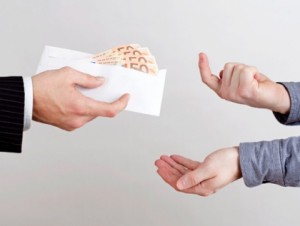 Дача взятки – уголовно наказуемое преступление, поэтому прежде чем удовлетворить   просьбу врача или чиновника  подумайте  о…Национальный антикоррупционный комитет (НАК) обнародовал свои данные – в год российская коррупция добывает примерно 300 млрд долларов. Большая часть коррупционных дел (90%) связана с выполнением госзакупок, государственными, региональными и муниципальными фондами и распределением бюджетов. Оставшиеся 10% приходятся на бытовую коррупцию, то есть на ситуации, с которыми может столкнуться каждый россиянин. Например, ваш ребенок не может поступить в институт, а вам очень хочется дать сыну или дочери высшее образование. Или врач отказывается продлять больничный лист, но вы понимаете, что выходить на работу еще рано. И случаи, когда доктор или сотрудник учебного заведения предлагают решить вопрос с помощью взятки, далеко не редки. Однако не стоит забывать, что дача взятки также как и ее получение уголовно наказуема. Взяткодателям грозит штраф до девяностократной суммы взятки или тюремный срок до двенадцати лет со штрафом до семидесятикратной суммы «вознаграждения». Как себя вести и куда обращаться, если у вас требуют взятку:1.   Если вам намекают, что ваш вопрос может быть решен только при помощи взятки, используйте свои лучшие психологические качества – ведите себя осторожно и не давайте четкого ответа, согласны ли вы на предложение взяточника.2.   Постарайтесь «разговорить» потенциального взяточника, чтобы он сообщил как можно больше условий – размер ожидаемого вознаграждения, способы и место передачи и денег.3.    Для того чтобы вы успели обратиться в правоохранительные органы необходимо уговорить мздоимца перенести разговор о выборе удобного места и времени для передачи взятки до вашей следующей встречи. В таком случае у полиции будет реальная возможность поймать преступника с поличным.4.    По фактам вымогательства следует обращаться в следующие правоохранительные органы:– подразделения внутренних дел (местное отделение полиции или отдел по борьбе с экономическими преступлениями);– прокуратуру;– отдел федеральной безопасности.Если деньги требуют представители правоохранительных органов, вы можете обратиться в подразделение их собственной безопасности.5. Сообщать о фактах взяточничества лучше всего через интернет или по телефону. В первом случае необходимо заполнить соответствующую форму на сайте органа, в который вы хотите обратиться.– Пожаловаться на вымогательство можно в Общественную палату РФ по телефону горячей линии «Стоп, коррупция!»8-800-700-8-800– Можно обратиться в Межрегиональную общественную организацию «Комитет по борьбе с коррупцией», оставив заявку на обратный звонок с номером вашего телефона на сайте http://www.com-cor.ru– Горячая линия Федеральной налоговой службы по борьбе с коррупцией работает в круглосуточном режиме. Жаловаться на таможенников можно по телефону (495) 913-00-706.   В случае если ваше сообщение по каким-то причинам игнорируется, вы имеете право обратиться в районный суд. На бездействие правоохранительных органов в решении этого вопроса смело жалуйтесь в Общественную палату.И на всякий случай, если просят взятку, телефон доверия Следственного комитета России: 8-800-333-00-81 (звонок бесплатный).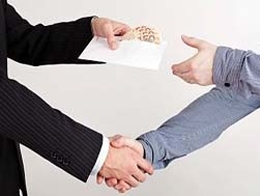 